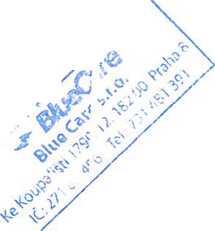 Článek III.ROZSAH POSKYTOVANÝCH SLUŽEB A ZÁVAZKY POSKYTOVATELEPoskytovatel se zavazuje zajišťovat pro zaměstnance objednatele pracovnělékařské služby podle potřeb a pokynů objednatele, a to výkonem například těchto činností:Poskytováním pracovnělékařských služeb lege artis a v souladu se všemi zákonnými normami a předpisy v tomto oboruSledováním veškerých novelizací norem a předpisů souvisejících s pracovnělékařskými službami harmonizovat péči o zaměstnance objednatele dle aktuálního stavu legislativy Prováděním periodického dohledu na pracovištích objednatele a preventivních prohlídek stanovených zákonem a jinými právními předpisyNavrhováním opatření k zajištění a organizaci první pomoci na pracovištích objednatele a kontrolováním jejího zabezpečení v rámci pravidelných prohlídek pracovišť Dohlížením na pracovní zvyklosti, včetně běžného hygienického dozoru a dozoru nad hygienickými zařízeními a navrhováním eventuálních nápravních opatření Poskytováním poradenství v oblasti péče o zdraví, bezpečnosti a hygieně při práci a zároveň podporováním preventivních programů ochrany zdraví zaměstnanců Podporováním přizpůsobování práce zaměstnancům, poskytováním poradenství v organizování práce, včetně uspořádání pracovišťDohlížením na zdraví zaměstnanců v souvislosti s jejich pracovní činností, v případě potřeby doporučováním pracovních rehabilitacíProváděním rozborů pracovních neschopností včetně analýzy jejich příčin na žádost objednateleProváděním rozborů pracovních úrazů a nemocí z povolání, pokud je o to objednatelem požádánPoskytovatel se zavazuje:Dodat do 30 dnů od zpracování a předání podkladů uvedených v čl. III., bodě 3. objednateli organizační schéma řízení pracovnělékařských služeb a zároveň plán dohledu na pracovištích a plán provádění preventivních prohlídek zaměstnanců k odsouhlasení Dodržovat po odsouhlasení těchto plánů sjednané termíny, změny termínů je možné provádět po předchozí dohodě obou smluvních stranZpracovávat, archivovat a chránit veškerá data související s poskytováním pracovnělékařských služeb pro objednatele dle zákonných norem a předpisů souvisejících s pracovnělékařskými službami, lékařským tajemstvím a ochranou osobních údajů Neposkytovat žádné údaje o objednateli nebo jeho zaměstnancích dalším osobám bez výslovného souhlasu objednateleČlánek IV.SOUČINNOST OBJEDNATELEKe splnění výše uvedeného se objednatel zavazuje:Umožnit po dohodě poskytovateli vstup na svá pracoviště a poskytovat mu aktuální informace o technologii, povaze práce, pracovních podmínkách a povaze škodlivin, s nimiž mohou přijít zaměstnanci objednatele při výkonu práce do styku.Informovat poskytovatele o všech známých negativních skutečnostech, které mohou mít vliv na ochranu zdraví zaměstnanců při práci, i o těch, u kterých lze tento vliv důvodně předpokládat.Zpracovat do 30 dnů od podpisu smlouvy a 1 x za každé tři měsíce aktualizovat seznam zaměstnanců. Seznam bude doplněn ze strany objednatele katalogem prací a kategorizací prací, výčtem rizikových pracovišť včetně závazných rozhodnutí hygienika, pokud taková rizika a rozhodnutí ve společnosti objednatele existují.Článek V.MÍSTO PLNĚNÍLékařské prohlídky bude poskytovatel vykonávat v ordinacích poskytovatele a prostřednictvím sítě smluvních lékařů. Změny místa je možno provádět po předchozí dohodě obou smluvních stran. Veškeré mimořádné nabídky a akce se vztahují na výkony realizované v ordinaci poskytovatele na adrese Ke Koupališti 12/1790, Praha 8, pokud se smluvní strany nedohodnou jinak.Článek VI.UJEDNÁNÍ O CENĚ A SMLUVNÍ SANKCEZa zajištění pracovnělékařských služeb náleží poskytovateli odměna dle cenové nabídky, která je přílohou č. 1 této smlouvy a její nedílnou součástí. Faktury za tyto služby budou vystavovány měsíčně zpětně a to vždy k 1. dni následujícího měsíce. Splatnost faktur byla dohodnuta na 14 dnů od jejich doručení.Je sjednána tato smluvní sankce: V případě prodlení s peněžním plněním za výkony pracovnělékařských služeb je objednatel povinen zaplatit 0,1 % z dlužné částky za každý den prodlení.ČLÁNEK VII.DOBA TRVÁNÍ A VÝPOVĚDNÍ PODMÍNKYTato smlouva se uzavírá na dobu neurčitou s platností a účinností od 1.12.2004. Každá ze smluvních stran může smlouvu vypovědět bez udání důvodu. Výpovědní lhůta je tříměsíční a začíná plynout od 1. dne měsíce následujícího po doručení výpovědi druhé smluvní straně, pokud se smluvní strany nedohodnou na dřívějším ukončení této smlouvy.Tuto smlouvu je možno měnit a doplňovat pouze písemně, po vzájemné dohodě obou stran.Právní vztahy, které nejsou touto smlouvou blíže upravené, se řídí příslušnými ustanoveními zákona č. 89/2012 Sb. (občanský zákoník) v platném znění.ČLÁNEK VIII.OSTATNÍObě strany se zavazují svým podpisem, že se seznámily s celým obsahem této smlouvy a s tímto obsahem souhlasí.Tato smlouva je vyhotovena ve čtyřech vyhotoveních, z nichž každý má platnost originálu. Každá strana obdrží po dvou vyhotoveních.Tento dodatek se uzavírá s platností ke dni podpisu oprávněnými zástupci smluvních stran a s účinností od 1.1.2017.